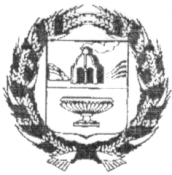 СОВЕТ ДЕПУТАТОВ СМАЗНЕВСКОГО СЕЛЬСОВЕТАЗАРИНСКОГО РАЙОНА АЛТАЙСКОГО КРАЯ27.07.2018                                                 ст.Смазнево                                                № 15О внесении изменений в решение Совета  депутатов Смазневского  сельсовета Заринского района Алтайского края от 29.08.2013 № 24 «Об утверждении Положения о рассмотрении обращений  граждан  Российской Федерации в органы местного самоуправления и  их должностными лицами на территории муниципального образования Смазневский сельсовет Заринского района Алтайского края»В соответствии с Федеральным законом от 27.11.2017 № 355-ФЗ «О внесении изменений в федеральный закон «О порядке рассмотрения обращений граждан Российской федерации,  руководствуясь статьей 17 Устава муниципального образования Смазневский  сельсовет Заринского района Алтайского края, Совет  депутатовРЕШИЛ:1. Внести в решение Совета  депутатов Смазневского сельсовета от 29.08.2013 № 24 «Об утверждении Положения о рассмотрении обращений граждан Российской Федерации в органы местного самоуправления и их должностными лицами на территории муниципального образования Смазневский сельсовет Заринского района Алтайского края»следующие изменения:1.1. Пункт 1 статьи 7 изложить в следующей редакции:"1. Обращение, поступившее в орган местного самоуправления или должностному лицу в форме электронного документа, подлежит рассмотрению в порядке, установленном настоящим Федеральным законом. В обращении гражданин в обязательном порядке указывает свои фамилию, имя, отчество (последнее - при наличии), адрес электронной почты, по которому должны быть направлены ответ, уведомление о переадресации обращения. Гражданин вправе приложить к такому обращению необходимые документы и материалы в электронной форме.";1.2. Пункт 5 статьи 19 изложить в следующей редакции:"5. Ответ на обращение направляется в форме электронного документа по адресу электронной почты, указанному в обращении, поступившем в орган местного самоуправления или должностному лицу в форме электронного документа, и в письменной форме по почтовому адресу, указанному в обращении, поступившем в орган местного самоуправления или должностному лицу в письменной форме. Кроме того, на поступившее в орган местного самоуправления или должностному лицу обращение, содержащее предложение, заявление или жалобу, которые затрагивают интересы неопределенного круга лиц, в частности на обращение, в котором обжалуется судебное решение, вынесенное в отношении неопределенного круга лиц, ответ, в том числе с разъяснением порядка обжалования судебного решения, может быть размещен с соблюдением требований части 2 статьи 6 настоящего Федерального закона на официальном сайте данных государственного органа или органа местного самоуправления в информационно-телекоммуникационной сети "Интернет".";1.3. Статью 18:а) дополнить пунктом 6 следующего содержания:"6. В случае, если текст письменного обращения не позволяет определить суть предложения, заявления или жалобы, ответ на обращение не дается и оно не подлежит направлению на рассмотрение в государственный орган, орган местного самоуправления или должностному лицу в соответствии с их компетенцией, о чем в течение семи дней со дня регистрации обращения сообщается гражданину, направившему обращение.";б) дополнить пунктом 7 следующего содержания:"7. В случае поступления в государственный орган, орган местного самоуправления или должностному лицу письменного обращения, содержащего вопрос, ответ на который размещен в соответствии с частью 4 статьи 10 настоящего Федерального закона на официальном сайте данных государственного органа или органа местного самоуправления в информационно-телекоммуникационной сети "Интернет", гражданину, направившему обращение, в течение семи дней со дня регистрации обращения сообщается электронный адрес официального сайта в информационно-телекоммуникационной сети "Интернет", на котором размещен ответ на вопрос, поставленный в обращении, при этом обращение, содержащее обжалование судебного решения, не возвращается.".2. Обнародовать настоящее решение в соответствии с установленном законом порядке. Глава  сельсовета                                                                             О.В.Дорохова            Р Е Ш Е Н И Е